Электронное приложение к учебнику «Информатика» для 7 класса (УМК Босова Л.Л. и др. 5-9 кл.)Введение Презентация «Введение в курс информатики»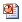  Презентация «Введение в курс информатики» (Open Document Format)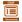  Техника безопасности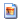 Ссылки на ресурсы ЕК ЦОРклавиатурный тренажер «Руки солиста» (N 128669)
http://school-collection.edu.ru/catalog/res/9040a485-564f-4505-ba0b-77ea7bd11920/?демонстрация к лекции «Место информатики в системе наук» (N 119015)
http://school-collection.edu.ru/catalog/res/9cbbb831-3621-45c8-82ac-1f1a15c26df0/?демонстрация к лекции «ИКТ в современном мире» (N 118942)
http://school-collection.edu.ru/catalog/res/6d8bee0f-81a5-46a3-8bb3-c13cc4a5ff5d/?демонстрация к лекции «Цели и задачи изучения предмета «Информатика и ИКТ»» (N 118498)
http://school-collection.edu.ru/catalog/res/3db4fa23-4ac7-4c05-95cd-022c3cd29073/?демонстрация к лекции «Техника безопасности и санитарные нормы» (N 119260)
http://school-collection.edu.ru/catalog/res/b9cac53b-f817-470a-920c-ce0d00c1c5da/?Глава 1. Информация и информационные процессы§ 1.1. Информация и её свойства Презентация «Информация и её свойства» Презентация «Информация и её свойства» (Open Document Format)Ссылки на ресурсы ЕК ЦОРанимация «Субъективный подход к определению понятия "информация"» (N 134931)
http://school-collection.edu.ru/catalog/res/60b8f95d-500a-4973-96c2-8d59a3dcc7fe/?анимация «Пример отличия информации от материальных объектов» (N 134860)
http://school-collection.edu.ru/catalog/res/4a72d04b-cce1-4b41-8f4e-f7a6a6c1bb38/?демонстрация к лекции «Восприятие информации» (N 119295)
http://school-collection.edu.ru/catalog/res/fe6e6c8e-9837-4231-85e8-0565adef8247/?анимация «Кто как видит» (N 135131)
http://school-collection.edu.ru/catalog/res/e461113e-8f38-4938-b6b4-0cd89cf4ee9b/?виртуальная лаборатория «Оптические иллюзии» (N 134876)
http://school-collection.edu.ru/catalog/res/5d7465c7-89e3-4371-bbb3-07de456c9633/?анимация «Классификация информации по способу ее восприятия» (N 134872)
http://school-collection.edu.ru/catalog/res/5c889f0e-4fc3-4d94-982e-b2af294325d4/?тест по теме «Восприятие информации» «Система тестов и заданий N4» (N 134948)
http://school-collection.edu.ru/catalog/res/117a9cdc-1b1d-4f0c-94c4-21f2644d5dce/?опорная схема «Свойства информации» (N 135118)
http://school-collection.edu.ru/catalog/res/e7d63b12-ed46-46d2-bae4-97dbf5ec1929/?анимация «Актуальность (своевременность) информации» (N 134946)
http://school-collection.edu.ru/catalog/res/99dea9d5-31d4-4e4c-9a4f-9024898c7a48/?анимация «Достоверность информации» (N 135076)
http://school-collection.edu.ru/catalog/res/c7e12acb-61f6-4714-8385-0c892973055b/?анимация «Объективность информации» (N 134992)
http://school-collection.edu.ru/catalog/res/8238b47b-de57-410f-936d-b48d7dbbf592/?анимация «Полнота информации» (N 134891)
http://school-collection.edu.ru/catalog/res/7ad292ce-c56a-4f5a-9977-bc038c9075cd/?анимация «Понятность информации» (N 134896)
http://school-collection.edu.ru/catalog/res/7d99454b-b19b-4a0d-8b4c-e17494f010a5/?анимация «Ценность информации» (N 134963)
http://school-collection.edu.ru/catalog/res/715b2861-5e83-4a1d-895e-db9e5961d66f/?анимация «Синергетический эффект» (N 135116)
http://school-collection.edu.ru/catalog/res/e6c1b1ba-a8a0-4bbf-a7d6-d680afaa00b6/?тест по теме «Свойства информации» «Система тестов и заданий N6» (N 134994)
http://school-collection.edu.ru/catalog/res/9781f414-0bc2-486d-82a2-f7c152f721d5/?§ 1.2. Информационные процессы Презентация «Информационные процессы» Презентация «Информационные процессы» (Open Document Format)Ссылки на ресурсы ЕК ЦОРанимация «Виды информационных процессов» (N 118499)
http://school-collection.edu.ru/catalog/res/4ece9b5e-99ef-4ea9-b216-cf078f8222d7/?анимация «Информационные процессы для человека и компьютера» (N 134831)
http://school-collection.edu.ru/catalog/res/0cdb4e76-e6ce-431e-9da0-fa403ec0fc6e/?анимация «Создание информации» (N 135069)
http://school-collection.edu.ru/catalog/res/be204e46-19fe-41e2-9b64-58d2c0fd2ab8/?анимация «Обработка информации» (N 119294)
http://school-collection.edu.ru/catalog/res/fdad302d-d571-495b-92c7-5cdc1449e981/?анимация «Хранение информации. Память» (N 135156)
http://school-collection.edu.ru/catalog/res/f94504de-9f7f-4c2c-8ae2-2155adee914c/?анимация «Информация и ее носитель» (N 134874)
http://school-collection.edu.ru/catalog/res/5d9a3e71-9364-4549-9547-6c2606387971/?анимация «Документы» (N 134981)
http://school-collection.edu.ru/catalog/res/4988fcaa-5067-44a9-bf95-61faf0e2905a/?анимация «История средств хранения информации» (N 125863)
http://school-collection.edu.ru/catalog/res/88de9ada-a007-4be7-8092-b4bc020f7537/?анимация «Потеря информации» (N 135081)
http://school-collection.edu.ru/catalog/res/c224521b-3d0c-406b-936f-f6841509bc3a/?анимация «Источник и приемник информации» (N 135155)
http://school-collection.edu.ru/catalog/res/f530aee3-c82c-407c-b91d-d4c6637a3fb5/?анимация «Помехи при передаче информации» (N 134850)
http://school-collection.edu.ru/catalog/res/1ebf66d3-4675-46dc-ada4-47355808e0f4/?анимация «Информация в человеческом обществе – новостная информация» (N 134836)
http://school-collection.edu.ru/catalog/res/03bd07dd-489d-4335-94ea-a64de2180a81/?анимация «Информация в человеческом обществе» (N 135083)
http://school-collection.edu.ru/catalog/res/cc259f95-3f15-4a53-bb6c-375d0fc47b0f/?анимация «Информация в технике» (N 134950)
http://school-collection.edu.ru/catalog/res/264f3af1-0131-4655-a7af-f8da4e358a1d/?анимация «Информация в живой природе» (N 134839)
http://school-collection.edu.ru/catalog/res/039929c8-d256-4640-8909-f4c8c71e1130/?анимация «Информация в неживой природе» (N 135142)
http://school-collection.edu.ru/catalog/res/f04fd5d4-4fee-41e6-bcfc-c798c3b73ddb/?тест по темам «Источник и приемник информации», «Информация и ее носитель» – «Система тестов и заданий N8» (N 134927)
http://school-collection.edu.ru/catalog/res/40e5b556-ea63-4b27-9bc1-6aaba724c9a2/?§ 1.3. Всемирная паутина Презентация «Всемирная паутина» Презентация «Всемирная паутина» (Open Document Format)Ссылки на ресурсы ЕК ЦОРдемонстрационный имитатор «Работа поисковой системы в Интернете» (N 119393)
http://school-collection.edu.ru/catalog/res/46019679-655a-4a9c-9a66-6a455e42894d/?§ 1.4. Представление информации Презентация «Представление информации» Презентация «Представление информации» (Open Document Format)Ссылки на ресурсы ЕК ЦОРанимация «Виды знаков по способу восприятия» (N 135070)
http://school-collection.edu.ru/catalog/res/bf46eb70-1807-4f74-afa9-177c135625d1/?анимация «Классификация знаков по способу восприятия. Сигналы» (N 135152)
http://school-collection.edu.ru/catalog/res/f35b2cf9-0445-4dd4-bcb2-751a8376e82c/?анимация «Классификация знаков по способу восприятия. Пиктограммы» (N 135159)
http://school-collection.edu.ru/catalog/res/fc0cc401-265a-4e5b-9a8f-4a4eba9fec94/?анимация «Классификация знаков по способу восприятия. Символы» (N 135002)
http://school-collection.edu.ru/catalog/res/64624b05-4b2a-4dc0-bbf7-765a4d5a8f12/?анимация «Один и тот же символ может обозначать разную информацию» (N 135132)
http://school-collection.edu.ru/catalog/res/ea15b62f-1b80-4936-9982-ee2e5ca65535/?анимация «Использование символов для технических устройств» (N 134848)
http://school-collection.edu.ru/catalog/res/1d53cd50-5f5f-4ab7-8825-bdfc016c56e7/?анимация «Использование символов для живых существ» (N 134916)
http://school-collection.edu.ru/catalog/res/19f35c3a-647e-4d00-b1d5-2915c6a38667/?тест по теме «Знаки» – «Система тестов и заданий N9» (N 135130)
http://school-collection.edu.ru/catalog/res/e95860b5-5f51-4ce5-9459-96e1fb123c26/?демонстрация к лекции «Информация и письменность» (N 119187)
http://school-collection.edu.ru/catalog/res/588f3758-f8fd-41a7-8fbe-599303b6724a/?демонстрация к лекции «Языки естественные и формальные» (N 119246)
http://school-collection.edu.ru/catalog/res/650244b5-ec53-4040-8540-764cd01cc0b3/?§ 1.5. Двоичное кодирование Презентация «Двоичное кодирование» Презентация «Двоичное кодирование» (Open Document Format)Ссылки на ресурсы ЕК ЦОРанимация «Определение понятия "кодирование информации"» (N 135044)
http://school-collection.edu.ru/catalog/res/afcf60d4-23f2-4216-bb17-10bd4fca4fb9/?анимация «Понятие "код"» (N 134945)
http://school-collection.edu.ru/catalog/res/97a00c97-10e5-489c-a841-2563cbc24e25/?анимация «Примеры кодов» (N 135115)
http://school-collection.edu.ru/catalog/res/e3b5d602-c47f-4b80-b41e-e07df85b446c/?анимация «Определение понятия "перекодирование информации"» (N 135147)
http://school-collection.edu.ru/catalog/res/f1f41386-fc68-4381-82f6-81ed255eced6/?тест по теме «Кодирование информации» – «Система тестов и заданий N10» (N 134851)
http://school-collection.edu.ru/catalog/res/2a516acc-b067-4311-81c5-647593a89ae8/?виртуальная лаборатория «Цифровые весы» (N 135009)
http://school-collection.edu.ru/catalog/res/498254ee-208d-4f10-96ff-192e79e2d25b/?§ 1.6. Измерение информации Презентация «Измерение информации» Презентация «Измерение информации» (Open Document Format)Ссылки на ресурсы ЕК ЦОРанимация «Вычисление количества информации: алфавитный подход» (N 134881)
http://school-collection.edu.ru/catalog/res/6a493343-35e0-4574-a2b5-82bc452a7d36/?тренажер «Интерактивный задачник. Раздел "Измерение информации"» (N 119252)
http://school-collection.edu.ru/catalog/res/a12b2b83-f353-4b69-88b8-b7eb29dfd642/?Интерактивный тест по теме «Информация и информационные процессы» Тест 1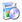 Глава 2. Компьютер как универсальное устройство для работы с информацией§ 2.1. Основные компоненты компьютера и их функции Презентация «Основные компоненты компьютера и их функции» Презентация «Основные компоненты компьютера и их функции» (Open Document Format)Ссылки на ресурсы ЕК ЦОРанимация «Компьютер и его назначение» (N 134879)
http://school-collection.edu.ru/catalog/res/5fe5d585-b192-4bf9-80b5-de621a57d231/?анимация «Внутренняя память ЭВМ: видеопамять» (N 135057)
http://school-collection.edu.ru/catalog/res/b56778b9-d36f-4b48-8d65-c443f8a2b8f0/?анимация «Внутренняя память ЭВМ: емкость памяти» (N 134929)
http://school-collection.edu.ru/catalog/res/52ede7b9-1b4d-4ddf-b48a-6bee694b9ad7/?анимация «Внутренняя память ЭВМ: кэш-память» (N 134947)
http://school-collection.edu.ru/catalog/res/113b2db9-92ab-4044-b38e-02ada4305454/?анимация «Внутренняя память ЭВМ: оперативная память» (N 135117)
http://school-collection.edu.ru/catalog/res/e6f9f4cc-cc33-4860-8691-a90e304e1ea3/?анимация «Внутренняя память ЭВМ: ПЗУ BIOS» (N 135033)
http://school-collection.edu.ru/catalog/res/a17a749f-46c0-45d6-b268-156b3398d2bb/?анимация «Внутренняя память ЭВМ: постоянная память» (N 135086)
http://school-collection.edu.ru/catalog/res/ccfcb57b-0c6c-402b-a942-2a8aea124470/?анимация «Внутренняя память ЭВМ: энергонезависимая оперативная память (CMOS RAM)» (N 135042)
http://school-collection.edu.ru/catalog/res/af250365-f3b9-4e07-bb5a-f6a86c0ac204/?анимация «Структура цифровой ЭВМ» (N 135052)
http://school-collection.edu.ru/catalog/res/b9eec122-5df3-4e24-9977-ade1b955b2cd/?анимация «Структура цифровой ЭВМ – магистраль (шина)» (N 135096)
http://school-collection.edu.ru/catalog/res/d9aef2de-6ccb-4b27-86ab-5fda0f969917/?программа-тренажер "Устройство компьютера-1" (N 119293)
http://school-collection.edu.ru/catalog/res/fcd154a7-b565-49b9-8b78-d8a8009556c9/?§ 2.2. Персональный компьютер Презентация «Персональный компьютер» Презентация «Персональный компьютер» (Open Document Format)Ссылки на ресурсы ЕК ЦОРанимация «Составляющие системного блока» (N 134863)
http://school-collection.edu.ru/catalog/res/4ea44d47-2659-43d7-9837-d187d987270d/?анимация «Системный блок (вид сзади)» (N 135112)
http://school-collection.edu.ru/catalog/res/e008ec4c-2976-43b1-9868-766a5d3f227c/?анимация «Системный блок ПЭВМ» (N 134890)
http://school-collection.edu.ru/catalog/res/7a04ab46-716a-428a-bb19-7310ecc13963/?анимация «Накопитель на жестких магнитных дисках (НЖМД)» (N 135012)
http://school-collection.edu.ru/catalog/res/819974f5-6125-4b2b-bc0a-c921934fa44f/?анимация «Открытая архитектура ЭВМ» (N 135123)
http://school-collection.edu.ru/catalog/res/e36f2994-0d7e-453d-a8e1-855124bd0b9b/?программа-тренажер "Устройство компьютера - 2" (N 119274)
http://school-collection.edu.ru/catalog/res/e2d9e993-1ea6-4e75-980c-8844e3cd62b4/?анимация «Мышь: механическая» (N 135006)
http://school-collection.edu.ru/catalog/res/87175d39-b55c-4d06-9bc5-cde0e7f71255/?анимация «Мышь: оптико-механическая» (N 134877)
http://school-collection.edu.ru/catalog/res/5db89ba8-aaec-45d5-86cc-8f3106773ab3/?анимация «Мышь: оптическая» (N 135140)
http://school-collection.edu.ru/catalog/res/efbd9fba-3248-4842-a996-ec14274e6624/?анимация «Мышь: современная оптическая» (N 134828)
http://school-collection.edu.ru/catalog/res/0ab6cb48-f4bd-48df-b2ab-fb48c3e2b565/?анимация «Клавиатура ПЭВМ: принципы работы устройство клавиши» (N 134923)
http://school-collection.edu.ru/catalog/res/29ab0bb8-09fe-4128-9244-7c2a258dcff1/?анимация «Клавиатура ПЭВМ: принципы работы сканирование клавиш» (N 135019)
http://school-collection.edu.ru/catalog/res/21421226-634f-420e-8a68-a06ddf84b64a/?Ссылки на ресурсы ФЦИОР:информационный модуль по теме «Конфигурация компьютера. Выбор конфигурации в зависимости от решаемых задач»
http://fcior.edu.ru/card/28647/konfiguraciya-kompyutera-vybor-konfiguracii-v-zavisimosti-ot-reshaemyh-zadach.htmlпрактический модуль теме «Конфигурация компьютера. Выбор конфигурации в зависимости от решаемых задач»
http://fcior.edu.ru/card/28598/konfiguraciya-kompyutera-vybor-konfiguracii-v-zavisimosti-ot-reshaemyh-zadach.htmlконтрольный модуль по теме «Конфигурация компьютера. Выбор конфигурации в зависимости от решаемых задач»
http://fcior.edu.ru/card/28712/konfiguraciya-kompyutera-vybor-konfiguracii-v-zavisimosti-ot-reshaemyh-zadach.html§ 2.3. Программное обеспечение компьютера Презентация «Программное обеспечение компьютера» Презентация «Программное обеспечение компьютера» (Open Document Format)Ссылки на ресурсы ЕК ЦОРдемонстрация к лекции «Структура программного обеспечения ПК» (N 119268)
http://school-collection.edu.ru/catalog/res/ca600f39-387b-420b-ad91-7ef216b736a2/?демонстрация к лекции «Системное программное обеспечение» (N 119016)
http://school-collection.edu.ru/catalog/res/10b69060-4dc5-4fe5-a276-ffdabfe0cf2d/?демонстрация к лекции «Операционная система» (N 119104)
http://school-collection.edu.ru/catalog/res/74d4576e-80eb-482e-9c42-c641d850d879/?демонстрация к лекции «Системы программирования» (N 119289)
http://school-collection.edu.ru/catalog/res/f5500327-3901-46f3-9c62-f26b4eedadf5/?демонстрация к лекции «Прикладное программное обеспечение» (N 119242)
http://school-collection.edu.ru/catalog/res/43258ccd-0622-42ea-866b-7274f7ac235a/?тест по теме «Компьютер как средство автоматизации информационных процессов» – «Система тестов и заданий №13» (N 134951)
http://school-collection.edu.ru/catalog/res/268a1a12-0d21-49a3-b234-9ab790e5afcc/?Ссылки на ресурсы ФЦИОР:информационный модуль по теме «Компьютерные вирусы и антивирусные программы»
http://fcior.edu.ru/card/28568/kompyuternye-virusy-i-antivirusnye-programmy.htmlпрактический модуль теме «Компьютерные вирусы и антивирусные программы»
http://fcior.edu.ru/card/28660/kompyuternye-virusy-i-antivirusnye-programmy.htmlконтрольный модуль по теме «Компьютерные вирусы и антивирусные программы»
http://fcior.edu.ru/card/28676/kompyuternye-virusy-i-antivirusnye-programmy.htmlинформационный модуль по теме «Программы архивирования данных»
http://fcior.edu.ru/card/28645/programmy-arhivirovaniya-dannyh.htmlпрактический модуль теме «Программы архивирования данных»
http://fcior.edu.ru/card/28547/programmy-arhivirovaniya-dannyh.htmlконтрольный модуль по теме «Программы архивирования данных»
http://fcior.edu.ru/card/28685/programmy-arhivirovaniya-dannyh.html§ 2.4. Файлы и файловые структуры Презентация «Файлы и файловые структуры» Презентация «Файлы и файловые структуры» (Open Document Format)Ссылки на ресурсы ЕК ЦОРдемонстрация к лекции «Файлы и файловые структуры» (N 119112)
http://school-collection.edu.ru/catalog/res/341d1e14-d571-46d2-8fe7-9416619b10c7/?демонстрация к лекции «Файловая структура диска» (N 119256)
http://school-collection.edu.ru/catalog/res/ad8e829c-25c0-40b5-9e24-b98145e1e05a/?демонстрация к лекции «Имя файла. Путь к файлу» (N 119114)
http://school-collection.edu.ru/catalog/res/504b2772-e86e-4c5b-8ac4-7837eb91f7cc/?анимация «Файлы и папки» (N 196624)
http://school-collection.edu.ru/catalog/res/1780aaa6-0bd1-465b-a2e4-dda69e458780/?§ 2.5. Пользовательский интерфейс Презентация «Пользовательский интерфейс» Презентация «Пользовательский интерфейс» (Open Document Format)Ссылки на ресурсы ФЦИОР:информационный модуль по теме «Основные элементы интерфейса и управления»
http://fcior.edu.ru/card/28561/osnovnye-elementy-interfeysa-i-upravleniya.htmlпрактический модуль теме «Основные элементы интерфейса и управления»
http://fcior.edu.ru/card/28614/osnovnye-elementy-interfeysa-i-upravleniya.htmlконтрольный модуль по теме «Основные элементы интерфейса и управления»
http://fcior.edu.ru/card/23473/osnovnye-elementy-interfeysa-i-upravleniya.htmlИнтерактивный тест по теме «Компьютер как универсальное устройство для работы с информацией» Тест 2Глава 3. Обработка графической информации§ 3.1. Формирование изображения на экране монитора Презентация «Формирование изображения на экране монитора» Презентация «Формирование изображения на экране монитора» (Open Document Format)Ссылки на ресурсы ЕК ЦОРанимация «Цветовая модель RGB» (N 179672)
http://school-collection.edu.ru/catalog/res/2899799f-7e7d-49bc-b9b5-a8a988cdb3c0/?анимация «Цветовая модель CMYK» (N 179601)
http://school-collection.edu.ru/catalog/res/98ebde54-2c87-4988-a3b0-0e0a5ec96cf9/?тренажер «Интерактивный задачник: раздел "Представление графической информации"» (N 125772)
http://school-collection.edu.ru/catalog/res/8373fc5f-4171-4552-8a46-a7d80762e65e/?§ 3.2. Компьютерная графика Презентация «Компьютерная графика» Презентация «Компьютерная графика» (Open Document Format)Ссылки на ресурсы ЕК ЦОРанимация «Изображения на компьютере» (N 196610)
http://school-collection.edu.ru/catalog/res/52cfdc76-67e6-4b85-a516-ef0ae1f21365/?§ 3.3. Создание графических изображений Презентация «Создание графических изображений» Презентация «Создание графических изображений» (Open Document Format)Ссылки на ресурсы ЕК ЦОРанимация «Цветовая модель HSB» (N 179727)
http://school-collection.edu.ru/catalog/res/bf7a6646-b0fc-4df1-8dd4-d65126bf2ef7/?Ссылки на ресурсы ФЦИОР:практический модуль теме «Векторный редактор»
http://fcior.edu.ru/card/28705/vektornyy-redaktor.htmlконтрольный модуль по теме «Векторный редактор»
http://fcior.edu.ru/card/28577/vektornyy-redaktor.htmlпрактический модуль теме «Растровый редактор»
http://fcior.edu.ru/card/28668/rastrovyy-redaktor.htmlконтрольный модуль по теме «Растровый редактор»
http://fcior.edu.ru/card/28551/rastrovyy-redaktor.htmlпрактический модуль теме «Растровая и векторная графика»
http://fcior.edu.ru/card/10138/rastrovaya-i-vektornaya-grafika.htmlконтрольный модуль по теме «Растровая и векторная графика»
http://fcior.edu.ru/card/97/rastrovaya-i-vektornaya-grafika.htmlЗадания для практических работЗадание 3.2. Устройства.jpegЗадание 3.3. Сказка.jpegЗадание 3.4. Стрекоза.jpegЗадание 3.6. Панель.jpeg Оперативная память.jpeg Винчестер.jpeg Диск.jpeg Дискета.jpeg Флэшка.jpeg Схема.jpegЗадание 3.10. Акробат.bmp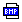 Задание 3.11. Мамонт.jpegИнтерактивный тест по теме «Обработка графической информации» Тест 3Глава 4. Обработка текстовой информации§ 4.1. Текстовые документы и технологии их создания Презентация «Текстовые документы и технологии их создания» Презентация «Текстовые документы и технологии их создания» (Open Document Format)Ссылки на ресурсы ЕК ЦОРтренажер "Руки солиста" (N 128669)
http://school-collection.edu.ru/catalog/res/9040a485-564f-4505-ba0b-77ea7bd11920/?§ 4.2. Создание текстовых документов на компьютере Презентация «Создание текстовых документов на компьютере» Презентация «Создание текстовых документов на компьютере» (Open Document Format)§ 4.3. Форматирование текста Презентация «Форматирование текста» Презентация «Форматирование текста» (Open Document Format)§ 4.4. Визуализация информации в текстовых документах Презентация «Визуализация информации в текстовых документах» Презентация «Визуализация информации в текстовых документах» (Open Document Format)§ 4.5. Инструменты распознавания текстов и компьютерного перевода Презентация «Инструменты распознавания текстов и компьютерного перевода» Презентация «Инструменты распознавания текстов и компьютерного перевода» (Open Document Format)Ссылки на ресурсы ФЦИОРконтрольный модуль «Программы-переводчики»
http://fcior.edu.ru/card/28588/programmy-perevodchiki.html§ 4.6. Оценка количественных параметров текстовых документов Презентация «Оценка количественных параметров текстовых документов» Презентация «Оценка количественных параметров текстовых документов» (Open Document Format)Ссылки на ресурсы ЕК ЦОРтренажер «Интерактивный задачник. Раздел "Представление символьной информации"» (N 119265)
http://school-collection.edu.ru/catalog/res/c7f4d16f-4956-41fe-b3a4-562ee67db716/?Ссылки на ресурсы ФЦИОРинформационный модуль по теме «Представление текста в различных кодировках»
http://fcior.edu.ru/card/28666/predstavlenie-teksta-v-razlichnyh-kodirovkah.htmlпрактический модуль теме «Представление текста в различных кодировках»
http://fcior.edu.ru/card/2524/predstavlenie-teksta-v-razlichnyh-kodirovkah.htmlконтрольный модуль по теме «Представление текста в различных кодировках»
http://fcior.edu.ru/card/10902/predstavlenie-teksta-v-razlichnyh-kodirovkah.htmlЗадания для практических работЗадание 4.3. Вставка.rtf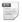 Задание 4.4. Замена.rtfЗадание 4.5. Поиск_и_замена.rtfЗадание 4.6. Удаление.rtfЗадание 4.7. Перемещение.rtfЗадание 4.9. Строки.rtfЗадание 4.10. Цвет.rtfЗадание 4.12. Эффекты.rtfЗадание 4.20. Мышь.jpeg Итоговая работа. Введение.rtf Начало эпохи ЭВМ.rtf Первое поколение ЭВМ.rtf Второе поколение ЭВМ.rtf Третье поколение ЭВМ.rtf Четвёртое поколение ЭВМ.rtf Заключение.rtfИнтерактивный тест по теме «Обработка текстовой информации» Тест 4Глава 5. Мультимедиа§ 5.1. Технология мультимедиа Презентация «Технология мультимедиа»Ссылки на ресурсы ЕК ЦОРанимация "Представление звука в компьютере" (N 196609)
http://school-collection.edu.ru/catalog/res/43d2c4fe-2cc6-4bbc-8493-9abcf4baf254/?анимация "Аналого-цифровое и цифро-аналоговое преобразование" (N 135035)
http://school-collection.edu.ru/catalog/res/a214e2c3-2e40-4cc7-a503-0f442199f210/?анимация "Эффект движения" (N 179677)
http://school-collection.edu.ru/catalog/res/26058173-23da-4f0a-bc65-48b5d7f4908f/?анимация "Покадровая анимация" (N 179530)
http://school-collection.edu.ru/catalog/res/6b5f3a5f-c205-4dc8-b059-4e5a31711e0b/?• анимация "Анимация спрайтами" (N 179768) 
http://school-collection.edu.ru/catalog/res/d7b514f7-92fa-4b19-9904-3dd1feb40c4b/?§ 5.2. Компьютерные презентации Презентация «Компьютерные презентации»